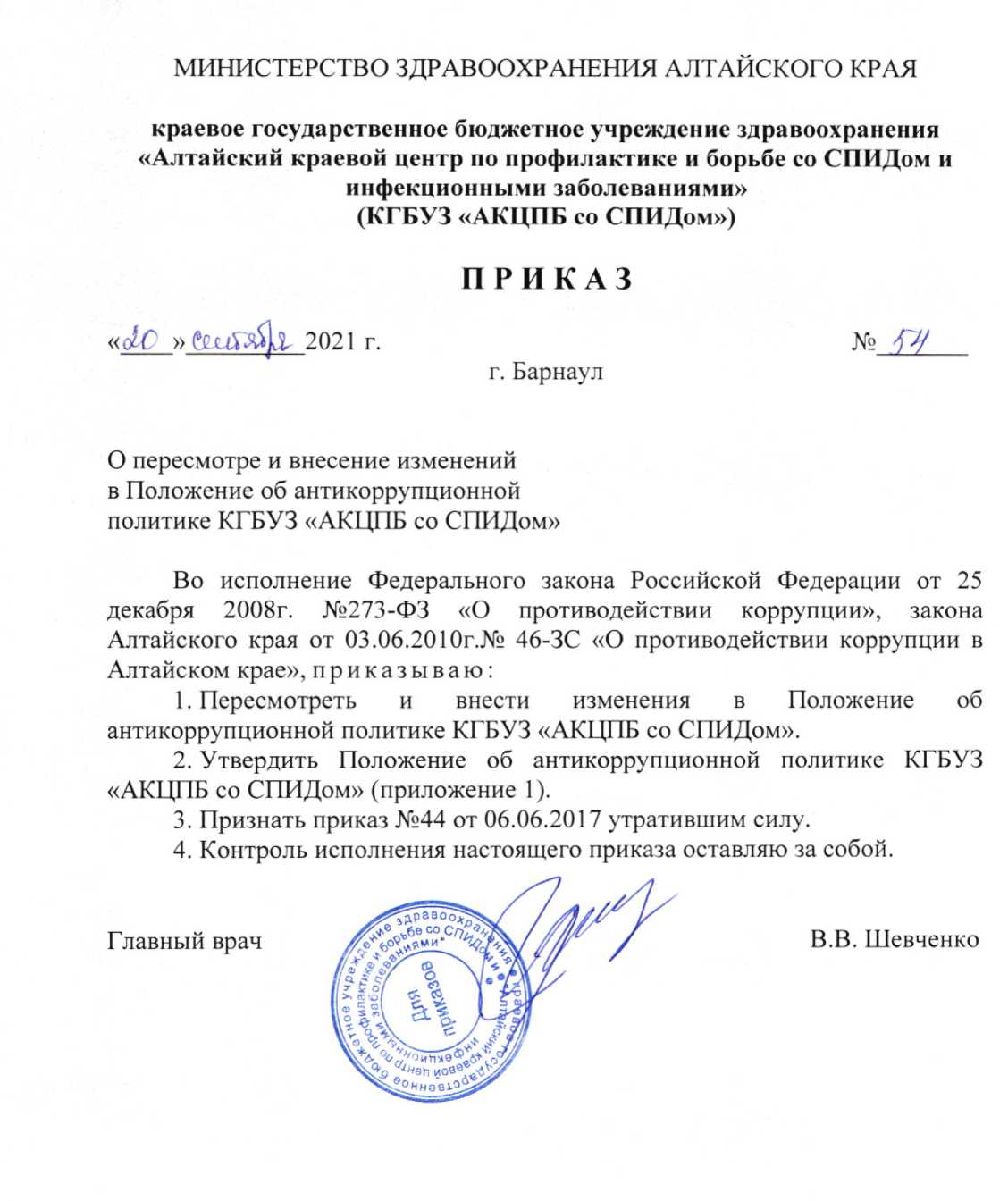 Приложение 1УТВЕРЖДЕНОприказом КГБУЗ «АКЦПБ со СПИДом»№ ___от « __ » _______2021 г.ПОЛОЖЕНИЕ об антикоррупционной политикев КГБУЗ «АКЦПБ со СПИДом»1. Общие положенияНастоящее Положение об антикоррупционной политике (далее – Положение) в КГБУЗ «АКЦПБ со СПИДом» разработано в целях принятия мер по предупреждению коррупции, в соответствии с Федеральным законом от 25.12.2008 № 273-ФЗ «О противодействии коррупции». Антикоррупционная политика КГБУЗ «АКЦПБ со СПИДом» (далее –Политика) представляет собой комплекс взаимосвязанных принципов, процедур и конкретных мероприятий, направленных на предупреждение коррупции, в том числе выявление и последующее устранение причин коррупции (профилактика коррупции) в деятельности медицинского учреждения.2. Цели и задачи антикоррупционной политикиОсновными целями Политики являются:предупреждение коррупции в КГБУЗ «АКЦПБ со СПИДом», в том числе выявление и последующее устранение причин коррупции (профилактика коррупции);обеспечение ответственности за коррупционные правонарушения;формирование антикоррупционного сознания у работников учреждения.Основные задачи Политики являются:выявление и устранение причин, способствующих коррупции в КГБУЗ «АКЦПБ со СПИДом»;минимизация риска вовлечения работников КГБУЗ «АКЦПБ со СПИДом» в коррупционную деятельность;разработка мер, направленных на обеспечение прозрачности действий сотрудников в условиях коррупционной ситуации;совершенствование методов обучения нравственным нормам, основам устойчивости против коррупции;обеспечение ответственности за коррупционные правонарушения;мониторинг эффективности мероприятий антикоррупционной политики;установление обязанности работников знать и соблюдать требования настоящего Положения, основные нормы антикоррупционного законодательства.3.Основные принципы противодействия коррупции в КГБУЗ «АКЦПБ со СПИДом»Система мер противодействия коррупции в КГБУЗ «АКЦПБ со СПИДом» основывается на следующих ключевых принципах:Принцип соответствия Политики действующему законодательству и общепринятым нормам. Соответствие реализуемых антикоррупционных мероприятий Конституции Российской Федерации, заключенным Российской Федерацией международным договорам, законодательству Российской Федерации и иным нормативным правовым актам, применимым к организации.Принцип личного примера руководства. Ключевая роль руководства КГБУЗ «АКЦПБ со СПИДом» в формировании культуры нетерпимости к коррупции и в создании внутриорганизационной системы предупреждения и противодействия коррупции.Принцип вовлеченности работников. Информированность работников КГБУЗ «АКЦПБ со СПИДом» о положениях антикоррупционного законодательства и их активное участие в формировании и реализации антикоррупционных стандартов и процедур.Принцип соразмерности антикоррупционных процедур риску коррупции. Разработка и выполнение комплекса мероприятий, позволяющих снизить вероятность вовлечения КГБУЗ «АКЦПБ со СПИДом», ее руководителей и сотрудников в коррупционную деятельность, осуществляется с учетом существующих в деятельности данного КГБУЗ «АКЦПБ со СПИДом» коррупционных рисков.Принцип эффективности антикоррупционных процедур. Применение в КГБУЗ «АКЦПБ со СПИДом» таких антикоррупционных мероприятий, которые имеют низкую стоимость, обеспечивают простоту реализации и приносят значимый результат.Принцип ответственности и неотвратимости наказания. Неотвратимость наказания для работников КГБУЗ «АКЦПБ со СПИДом» вне зависимости от занимаемой должности, стажа работы и иных условий в случае совершения ими коррупционных правонарушений в связи с исполнением трудовых обязанностей, а также персональная ответственность руководства КГБУЗ «АКЦПБ со СПИДом» за реализацию внутриорганизационной антикоррупционной политики.Принцип постоянного контроля и регулярного мониторинга. Регулярное осуществление мониторинга эффективности внедренных антикоррупционных стандартов и процедур, а также контроля за их исполнением.4. Термины и определенияКоррупция – злоупотребление служебным положением, дача взятки, получение взятки, злоупотребление полномочиями, коммерческий подкуп либо иное незаконное использование физическим лицом своего должностного положения вопреки законным интересам общества и государства в целях получения выгоды в виде денег, ценностей, иного имущества или услуг имущественного характера, иных имущественных прав для себя или для третьих лиц либо незаконное предоставление такой выгоды указанному лицу другими физическими лицами. Коррупцией также является совершение перечисленных деяний от имени или в интересах юридического лица (пункт 1 статьи 1 Федерального закона от 25 декабря 2008 г. № 273-ФЗ «О противодействии коррупции»).Противодействие коррупции – деятельность федеральных органов государственной власти, органов государственной власти субъектов Российской Федерации, органов местного самоуправления, институтов гражданского общества, организаций и физических лиц в пределах их полномочий (пункт 2 статьи 1 Федерального закона от 25 декабря 2008 г. № 273-ФЗ «О противодействии коррупции»):а) по предупреждению коррупции, в том числе по выявлению и последующему устранению причин коррупции (профилактика коррупции);б) по выявлению, предупреждению, пресечению, раскрытию и расследованию коррупционных правонарушений (борьба с коррупцией);в) по минимизации и (или) ликвидации последствий коррупционных правонарушений.Предупреждение коррупции – деятельность организации, направленная на введение элементов корпоративной культуры, организационной структуры, правил и процедур, регламентированных внутренними нормативными документами, обеспечивающих недопущение коррупционных правонарушений.Организация – юридическое лицо независимо от формы собственности, организационно-правовой формы и отраслевой принадлежности.Контрагент – любое российское или иностранное юридическое или физическое лицо, с которым организация вступает в договорные отношения, за исключением трудовых отношений.Получение взятки – получение должностным лицом, иностранным должностным лицом либо должностным лицом публичной международной организации лично или через посредника денег, ценных бумаг, иного имущества либо в виде незаконных оказания ему услуг имущественного характера, предоставления иных имущественных прав за совершение действий (бездействие) в пользу взяткодателя или представляемых им лиц, если такие действия (бездействие) входят в служебные полномочия должностного лица либо если оно в силу должностного положения может способствовать таким действиям (бездействию), а равно за общее покровительство или попустительство по службе (часть 1 статьи 291.1 Уголовного кодекса Российской Федерации).Посредничество во взяточничестве, то есть непосредственная передача взятки по поручению взяткодателя или взяткополучателя либо иное способствование взяткодателю и (или) взяткополучателю в достижении либо реализации соглашения между ними о получении и даче взятки в значительном размере (часть 1 статьи 290 Уголовного кодекса Российской Федерации).Коммерческий подкуп – незаконная передача лицу, выполняющему управленческие функции в коммерческой или иной организации, денег, ценных бумаг, иного имущества, а также незаконные оказание ему услуг имущественного характера, предоставление иных имущественных прав (в том числе когда по указанию такого лица имущество передается, или услуги имущественного характера оказываются, или имущественные права предоставляются иному физическому или юридическому лицу) за совершение действий (бездействие) в интересах дающего или иных лиц, если указанные действия (бездействие) входят в служебные полномочия такого лица либо если оно в силу своего служебного положения может способствовать указанным действиям (бездействию) (часть 1 статьи 204 Уголовного кодекса Российской Федерации).Конфликт интересов – ситуация, при которой личная заинтересованность (прямая или косвенная) работника (представителя КГБУЗ «АКЦПБ со СПИДом») влияет или может повлиять на надлежащее исполнение им должностных (трудовых) обязанностей и при которой возникает или может возникнуть противоречие между личной заинтересованностью работника (представителя КГБУЗ «АКЦПБ со СПИДом») и правами и законными интересами организации, способное привести к причинению вреда правам и законным интересам, имуществу и (или) деловой репутации организации, работником (представителем КГБУЗ «АКЦПБ со СПИДом») которой он является.Личная заинтересованность работника (представителя организации) – заинтересованность работника (представителя КГБУЗ «АКЦПБ со СПИДом»), связанная с возможностью получения работником (представителем КГБУЗ «АКЦПБ со СПИДом») при исполнении должностных обязанностей доходов в виде денег, ценностей, иного имущества или услуг имущественного характера, иных имущественных прав для себя или для третьих лиц.Коррупционное правонарушение - деяние, обладающее признаками коррупции, за которые нормативным правовым актом предусмотрена гражданско-правовая, дисциплинарная, административная или уголовная ответственность.Коррупционный фактор - явление или совокупность явлений, порождающих коррупционные правонарушения или способствующие их распространению.Предупреждение коррупции - деятельность по антикоррупционной политике, направленной на выявление, изучение, ограничение либо устранение явлений, порождающих коррупционные правонарушения или способствующие их распространению.5. Нормативное правовое обеспечение. Ответственность.5.1. Основополагающим нормативным правовым актом в сфере борьбы с коррупцией является Федеральный закон от 25 декабря . № 273-ФЗ «О противодействии коррупции» (далее – Федеральный закон «О противодействии коррупции»). Частью 1 статьи 13.3 Федерального закона «О противодействии коррупции» установлена обязанность организаций разрабатывать и принимать меры по предупреждению коррупции. Меры, рекомендуемые к применению в организациях, содержатся в части 2 указанной статьи.5.2. Ответственность юридических лиц. Общие нормы.Общие нормы, устанавливающие ответственность юридических лиц за коррупционные правонарушения, закреплены в статье 14 Федерального закона «О противодействии коррупции». В соответствии с данной статьей, если от имени или в интересах юридического лица осуществляются организация, подготовка и совершение коррупционных правонарушений или правонарушений, создающие условия для совершения коррупционных правонарушений, к юридическому лицу могут быть применены меры ответственности в соответствии с законодательством Российской Федерации. При этом применение мер ответственности за коррупционное правонарушение к юридическому лицу не освобождает от ответственности за данное коррупционное правонарушение виновное физическое лицо. Привлечение к уголовной или иной ответственности за коррупционное правонарушение физического лица не освобождает от ответственности за данное коррупционное правонарушение юридическое лицо. В случаях, предусмотренных законодательством Российской Федерации, данные нормы распространяются на иностранные юридические лица.Незаконное вознаграждение от имени юридического лица.Статья 19.28 Кодекса Российской Федерации об административных правонарушениях  (далее – КоАП РФ) устанавливает меры ответственности за незаконное вознаграждение от имени юридического лица (Незаконные передача, предложение или обещание от имени или в интересах юридического лица либо в интересах связанного с ним юридического лица должностному лицу, лицу, выполняющему управленческие функции в коммерческой или иной организации, иностранному должностному лицу либо должностному лицу публичной международной организации денег, ценных бумаг или иного имущества, оказание ему услуг имущественного характера либо предоставление ему имущественных прав (в том числе в случае, если по поручению должностного лица, лица, выполняющего управленческие функции в коммерческой или иной организации, иностранного должностного лица либо должностного лица публичной международной организации деньги, ценные бумаги или иное имущество передаются, предлагаются или обещаются, услуги имущественного характера оказываются либо имущественные права предоставляются иному физическому либо юридическому лицу) за совершение в интересах данного юридического лица либо в интересах связанного с ним юридического лица должностным лицом, лицом, выполняющим управленческие функции в коммерческой или иной организации, иностранным должностным лицом либо должностным лицом публичной международной организации действия (бездействие), связанного с занимаемым им служебным положением, влечет наложение на юридическое лицо административного штрафа). Статья 19.28 КоАП РФ не устанавливает перечень лиц, чьи неправомерные действия могут привести к наложению на организацию административной ответственности, предусмотренной данной статьей. Судебная практика показывает, что обычно такими лицами становятся руководители организаций.Незаконное привлечение к трудовой деятельности либо к выполнению работ или оказанию услуг государственного или муниципального служащего, либо бывшего государственного или муниципального служащего.Организации должны учитывать положения статьи 12 Федерального закона «О противодействии коррупции», устанавливающие ограничения для гражданина, замещавшего должность государственной или муниципальной службы, при заключении им трудового или гражданско-правового договора. В частности, работодатель при заключении трудового или гражданско-правового договора на выполнение работ (оказание услуг) с гражданином, замещавшим должности государственной или муниципальной службы, перечень которых устанавливается нормативными правовыми актами Российской Федерации, в течение двух лет после его увольнения с государственной или муниципальной службы обязан в десятидневный срок сообщать о заключении такого договора представителю нанимателя (работодателю) государственного или муниципального служащего по последнему месту его службы. Порядок представления работодателями указанной информации закреплен в постановлении Правительства Российской Федерации от 21 января 2015 г. №29.Названные требования, исходя из положений пункта 1 Указа Президента Российской Федерации от 21 июля . №925 «О мерах по реализации отдельных положений Федерального закона «О противодействии коррупции», распространяются на лиц, замещавших должности федеральной государственной службы, включенные в раздел I или раздел II перечня должностей федеральной государственной службы, при назначении на которые граждане и при замещении которых федеральные государственные служащие обязаны представлять сведения о своих доходах, об имуществе и обязательствах имущественного характера, а также сведения о доходах, об имуществе и обязательствах имущественного характера своих супруги (супруга) и несовершеннолетних детей, утвержденного Указом Президента Российской Федерации от 18 мая 200  г. №557, либо в перечень должностей, утвержденный руководителем государственного органа в соответствии с разделом III названного перечня. Перечни должностей государственной гражданской службы субъектов Российской Федерации и муниципальной службы утверждаются органами государственной власти субъектов Российской Федерации и органами местного самоуправления (пункт 4 Указа Президента Российской Федерации от 21 июля . № 925).Неисполнение работодателем обязанности, предусмотренной частью 4 статьи 12 Федерального закона «О противодействии коррупции», является правонарушением и влечет в соответствии со статьей 19.29 КоАП РФ ответственность в виде административного штрафа.5.3. Ответственность физических лиц.Ответственность физических лиц за коррупционные правонарушения установлена статьей 13 Федерального закона «О противодействии коррупции». Граждане Российской Федерации, иностранные граждане и лица без гражданства за совершение коррупционных правонарушений несут уголовную, административную, гражданско-правовую и дисциплинарную ответственность в соответствии с законодательством Российской Федерации. Трудовое законодательство не предусматривает специальных оснований для привлечения работника организации к дисциплинарной ответственности в связи с совершением им коррупционного правонарушения в интересах или от имени организации.Тем не менее, в Трудовом кодексе Российской Федерации (далее – ТК РФ) существует возможность привлечения работника организации к дисциплинарной ответственности. Так, согласно статье 192 ТК РФ к дисциплинарным взысканиям, в частности, относится увольнение работника по основаниям, предусмотренным пунктами 5, 6, 9 или 10 части первой статьи 81,  статьей 336, а также пунктами 7 или 7.1 части первой статьи 81 ТК РФ в случаях, когда виновные действия, дающие основания для утраты доверия, совершены работником по месту работы и в связи с исполнением им трудовых обязанностей. 6. Область применения Политики и круг лиц, попадающих под ее действие6.1. Основным кругом лиц, попадающих под действие Политики, являются работники КГБУЗ «АКЦПБ со СПИДом», находящиеся в трудовых отношениях с учреждением, вне зависимости от занимаемой должности и выполняемых функций, и на других лиц, с которыми учреждение вступает в договорные отношения.6.2. Ответственные за реализацию Политики:6.2.1. Должностные лица КГБУЗ «АКЦПБ со СПИДом»:- главный врач, заместители главного врача, главный бухгалтер, главная медицинская сестра;- руководители структурных подразделений, отделов.7. Общие обязанности работников в связи с противодействием коррупцииРаботники КГБУЗ «АКЦПБ со СПИДом» в связи с противодействием коррупции (предупреждением коррупции, в том числе выявлением и последующем устранением причин коррупции (профилактика коррупции) обязаны:воздерживаться от совершения и (или) участия в совершении коррупционных правонарушений в интересах или от имени КГБУЗ «АКЦПБ со СПИДом»;воздерживаться от поведения, которое может быть истолковано окружающими как готовность совершить или участвовать в совершении коррупционного правонарушения в интересах или от имени КГБУЗ «АКЦПБ со СПИДом»; незамедлительно информировать непосредственного руководителя/лицо, ответственное за реализацию антикоррупционной политики/руководство КГБУЗ «АКЦПБ со СПИДом» о случаях склонения работника к совершению коррупционных правонарушений;незамедлительно информировать непосредственного начальника/лицо, ответственное за реализацию антикоррупционной политики/руководство КГБУЗ «АКЦПБ со СПИДом» о ставшей известной работнику информации о случаях совершения коррупционных правонарушений другими работниками, контрагентами или иными лицами;сообщить непосредственному начальнику или иному ответственному лицу о возможности возникновения либо возникшем у работника конфликте интересов.8. Ответственность работниковКаждый работник КГБУЗ «АКЦПБ со СПИДом» должен быть ознакомлен под подпись с Политикой и локальными нормативными актами, касающимися противодействия коррупции, принятыми в КГБУЗ «АКЦПБ со СПИДом», и соблюдать принципы и требования данных документов.Работники КГБУЗ «АКЦПБ со СПИДом», независимо от занимаемой должности, несут ответственность, предусмотренную действующим законодательством Российской Федерации, за несоблюдение принципов и требований настоящего Положения.9. Выявление и урегулирование конфликта интересовПонятие «конфликта интересов» определено в статье 75 Федерального закона от 21.11.11г. № 323-ФЗ «Об основах охраны здоровья граждан». В соответствии с частью 1 статьи 75 Федерального закона от 21.11.11г. № 323-ФЗ «Об основах охраны здоровья граждан» под конфликтом интересов понимается ситуация, при которой у медицинского работника или фармацевтического работника при осуществлении ими профессиональной деятельности либо у члена медицинской профессиональной некоммерческой организации, участвующего в разработке клинических рекомендаций, или члена научно-практического совета возникает личная заинтересованность в получении лично либо через представителя компании материальной выгоды или иного преимущества, которое влияет или может повлиять на надлежащее исполнение ими профессиональных обязанностей, а также иных обязанностей, в том числе связанных с разработкой и рассмотрением клинических рекомендаций, вследствие противоречия между личной заинтересованностью указанных лиц и интересами пациентов.Федеральный закон от 21.11.11г. № 323-ФЗ обязывает медицинских работников информировать о возникновении конфликта интересов в письменной форме:медицинские работники обязаны информировать главного врача учреждения, в котором он работает;главный врач учреждения в семидневный срок со дня, когда ему стало известно о конфликте интересов, обязан в письменной форме уведомить об этом Министерство здравоохранения РФ.Статьей 6.29. КоАП РФ предусмотрено наложение административных штрафов за непредставление информации о конфликте интересов при осуществлении медицинской деятельности. При этом повторное непредставление или несвоевременное представление информации о конфликте интересов может повлечь дисквалификацию на срок до шести месяцев.Руководители медицинских учреждений предоставляют информацию о возникновении конфликта интересов в Комиссию Минздрава России по урегулированию конфликта интересов при осуществлении медицинской деятельности и фармацевтической деятельности. Порядок работы Комиссии определен в приказе Минздрава России от 21 декабря 2012г. №1350н «Об утверждении Положения о Комиссии Министерства здравоохранения Российской Федерации по урегулированию конфликта интересов при осуществлении медицинской деятельности и фармацевтической деятельности».Своевременное выявление конфликта интересов в деятельности работников учреждения является одним из ключевых элементов предотвращения коррупционных нарушений.10. Основные принципы управления конфликтом интересов в учрежденииВ основу работы по управлению конфликтом интересов в КГБУЗ «АКЦПБ со СПИДом» положены следующие принципы:обязательность раскрытия сведений о реальном или потенциальном конфликте интересов;индивидуальное рассмотрение и оценка репутационных рисков для учреждения при выявлении каждого конфликта интересов и его урегулирование;конфиденциальность процесса раскрытия сведений о конфликте интересов и процесса его урегулирования;соблюдение баланса интересов учреждения и работника при урегулировании конфликта интересов;защита работника от преследования в связи с сообщением о конфликте интересов, который был своевременно раскрыт работником и урегулирован (предотвращен) учреждением.11. Обязанности работников в связи с раскрытием и урегулированием конфликта интересовОбязанности работников в связи с раскрытием и урегулированием конфликта интересов:при принятии решений по деловым (хозяйственным) вопросам и выполнении своих трудовых обязанностей руководствоваться интересами учреждения – без учета своих личных интересов, интересов своих родственников и друзей;избегать (по возможности) ситуаций и обстоятельств, которые могут привести к конфликту интересов;раскрывать возникший (реальный) или потенциальный конфликт интересов;содействовать урегулированию возникшего конфликта интересов.12. Порядок раскрытия конфликта интересов работником учреждения и порядок его урегулированияВид процедур раскрытия конфликта интересов:раскрытие сведений о конфликте интересов при приеме на работу;раскрытие сведений о конфликте интересов при назначении на новую должность;разовое раскрытие сведений по мере возникновения ситуаций конфликта интересов;раскрытие сведений о конфликте интересов в ходе проведения аттестации.Раскрытие сведений о конфликте интересов осуществляется в письменном виде. Может быть допустимым первоначальное раскрытие конфликта интересов в устной форме с последующей фиксацией в письменном виде.Для раскрытия сведений о конфликте интересов осуществляется периодическое заполнение работниками декларации о конфликте интересов. Круг лиц, на которых распространяется требование заполнения декларации конфликта интересов, определяется главным врачом КГБУЗ «АКЦПБ со СПИДом».КГБУЗ «АКЦПБ со СПИДом» берет на себя обязательство конфиденциального рассмотрения представленных сведений и урегулирования конфликта интересов.Поступившая информация должна быть тщательно проверена уполномоченным на это должностным лицом с целью оценки серьезности возникающих для учреждения рисков и выбора наиболее подходящей формы урегулирования конфликта интересов.13. Принятие мер по предупреждению коррупции при взаимодействии с организациями – контрагентамиВ антикоррупционной работе КГБУЗ «АКЦПБ со СПИДом», осуществляемой при взаимодействии с организациями - контрагентами, есть два направления. Первое - установление и сохранение деловых (хозяйственных) отношении с теми организациями, которые ведут деловые (хозяйственные) отношения на добросовестной и честной основе, заботятся о собственной репутации, демонстрируют поддержку высоким этическим стандартам при ведении приносящей доход деятельности, реализуют собственные меры по противодействию коррупции, участвуют в коллективных антикоррупционных инициативах. Учреждению необходимо внедрять специальные процедуры проверки контрагентов в целях снижения риска вовлечения учреждения в коррупционную деятельность и иные недобросовестные практики в ходе отношений с контрагентами. В самой простой форме такая проверка может представлять собой сбор и анализ находящихся в открытом доступе сведении о потенциальных организациях – контрагентах: их репутации в деловых кругах, длительности деятельности на рынке, участия в коррупционных скандалах и т.п. Внимание в ходе оценки коррупционных рисков при взаимодействии с контрагентами уделяется при заключении сделок по отчуждению имущества.Другое направление антикоррупционной работы при взаимодействии с организациями - контрагентами заключается в распространении среди организаций - контрагентов программ, политик, стандартов поведения, процедур и правил, направленных на профилактику и противодействие коррупции, которые применяются в учреждении. Определенные положения о соблюдении антикоррупционных стандартов могут включаться в договоры, заключаемые с организациями - контрагентами.Кроме того, должно организовываться информирование контрагентов о степени реализации антикоррупционных мер, в том числе посредством размещения соответствующих сведении на официальном сайте КГБУЗ «АКЦПБ со СПИДом».14. Оценка коррупционных рисковЦелью оценки коррупционных рисков является определение конкретных экономических процессов и хозяйственных операций в деятельности КГБУЗ «АКЦПБ со СПИДом», при реализации которых наиболее высока вероятность совершения работниками КГБУЗ «АКЦПБ со СПИДом» коррупционных правонарушений, как в целях получения личной выгоды, так и в целях получения выгоды КГБУЗ «АКЦПБ со СПИДом».Оценка коррупционных рисков является важнейшим элементом Антикоррупционной политики. Она позволяет обеспечить соответствие реализуемых антикоррупционных мероприятий специфике деятельности Учреждения и рационально использовать ресурсы, направляемые на проведение работы по профилактике коррупции.Оценка коррупционных рисков проводится на регулярной основе. При этом возможен следующий порядок проведения оценки коррупционных рисков:представить деятельность учреждения в виде отдельных хозяйственных процессов, в каждом из которых выделить составные элементы (подпроцессы);выделить «критические точки» - для каждого процесса и определить те элементы (подпроцессы), при реализации которых наиболее вероятно возникновение коррупционных правонарушений.Для каждого подпроцесса, реализация которого связана с коррупционным риском, составить описание возможных коррупционных правонарушений, включающее:характеристику выгоды или преимущества, которое может быть получено организацией или ее отдельными работниками при совершении «коррупционного правонарушения»;должности в организации, которые являются «ключевыми» для совершения коррупционного правонарушения - участие каких должностных лиц организации необходимо, чтобы совершение коррупционного правонарушения стало возможным;вероятные формы осуществления коррупционных платежей.15. Консультирование и обучение работников учрежденияПри организации обучения работников по вопросам профилактики и противодействия коррупции необходимо учитывать цели и задачи обучения, категорию обучаемых, вид обучения в зависимости от времени его проведения.Цели и задачи обучения определяют тематику и форму занятий. Обучение может, в частности, проводиться по следующей тематике:коррупция в государственном и частном секторах экономики (теоретическая);юридическая ответственность за совершение коррупционных правонарушений;ознакомление с требованиями законодательства и внутренними документами организации по вопросам противодействия коррупции и порядком их применения в деятельности организации (прикладная);выявление и разрешение конфликта интересов при выполнении трудовых обязанностей (прикладная);поведение в ситуациях коррупционного риска, в частности в случаях вымогательства взятки со стороны должностных лиц государственных и муниципальных, иных организаций;взаимодействие с правоохранительными органами по вопросам профилактики и противодействия коррупции (прикладная).При организации обучения следует учитывать категорию обучаемых лиц. Стандартно выделяются следующие группы обучаемых: лица, ответственные за противодействие коррупции в организации; руководящие работники; иные работники организации. В небольших организациях может возникнуть проблема формирования учебных групп. В этом случае могут быть рекомендованы замена обучения в группах индивидуальным консультированием или проведением обучения совместно с другими организациями по договоренности.В зависимости от времени проведения можно выделить следующие виды обучения:обучение по вопросам профилактики и противодействия коррупции непосредственно после приема на работу;обучение при назначении работника на иную, более высокую должность, предполагающую исполнение обязанностей, связанных с предупреждением и противодействием коррупции;периодическое обучение работников организации с целью поддержания их знаний и навыков в сфере противодействия коррупции на должном уровне;дополнительное обучение в случае выявления провалов в реализации антикоррупционной политики, одной из причин которых является недостаточность знаний и навыков работников в сфере противодействия коррупции.Консультирование по вопросам противодействия коррупции обычно осуществляется в индивидуальном порядке. В этом случае целесообразно определить лиц организации, ответственных за проведение такого консультирования. Консультирование по частным вопросам противодействия коррупции и урегулирования конфликта интересов рекомендуется проводить в конфиденциальном порядке.16. Внутренний контрольФедеральным законом от 6 декабря 2011 г. №402-ФЗ «О бухгалтерском учете» установлена обязанность для всех организаций осуществлять внутренний контроль хозяйственных операций, а для организаций, бухгалтерская отчетность которых подлежит обязательному аудиту, также обязанность организовать внутренний контроль ведения бухгалтерского учета и составления бухгалтерской отчетности.Система внутреннего контроля и аудита организации может способствовать профилактике и выявлению коррупционных правонарушений в деятельности организации. При этом наибольший интерес представляет реализация таких задач системы внутреннего контроля и аудита, как обеспечение надежности и достоверности финансовой (бухгалтерской) отчетности организации и обеспечение соответствия деятельности организации требованиям нормативных правовых актов и локальных нормативных актов организации. Для этого система внутреннего контроля и аудита должна учитывать требования антикоррупционной политики, реализуемой организацией, в том числе:проверка соблюдения различных организационных процедур и правил деятельности, которые значимы с точки зрения работы по профилактике и предупреждению коррупции;контроль документирования операций хозяйственной деятельности организации;проверка экономической обоснованности осуществляемых операций в сферах коррупционного риска.Контроль документирования операций хозяйственной деятельности прежде всего связан с обязанностью ведения финансовой (бухгалтерской) отчетности организации и направлен на предупреждение и выявление соответствующих нарушений: составления неофициальной отчетности, использования поддельных документов, записи несуществующих расходов, отсутствия первичных учетных документов, исправлений в документах и отчетности, уничтожения документов и отчетности ранее установленного срока и т.д.Проверка экономической обоснованности осуществляемых операций в сферах коррупционного риска может проводиться в отношении обмена деловыми подарками, представительских расходов, благотворительных пожертвований, вознаграждений внешним консультантам и других сфер. При этом следует обращать внимание на наличие обстоятельств - индикаторов неправомерных действий, например:оплата услуг, характер которых не определен либо вызывает сомнения;предоставление дорогостоящих подарков, оплата транспортных, развлекательных услуг, выдача на льготных условиях займов, предоставление иных ценностей или благ внешним консультантам, государственным или муниципальным служащим;выплата посреднику или внешнему консультанту вознаграждения, размер которого превышает обычную плату для организации или плату для данного вида услуг;закупки или продажи по ценам, значительно отличающимся от рыночных;сомнительные платежи наличными.17. Взаимодействие с работникамиКГБУЗ «АКЦПБ со СПИДом» требует от своих работников соблюдения антикоррупционной политики, информируя их о ключевых принципах, требованиях и санкциях за нарушения.В КГБУЗ «АКЦПБ со СПИДом» организуются безопасные, конфиденциальные и доступные средства информирования руководства о фактах взяточничества. По адресу электронной почты altaids@zdravalt.ru на имя главного врача могут поступать предложения по улучшению антикоррупционных мероприятий и контроля, а также запросы со стороны работников и третьих лиц.Для формирования надлежащего уровня антикоррупционной культуры с новыми работниками проводится вводный тренинг по положениям настоящей антикоррупционной политики и связанных с ней документов, а для действующих работников проводятся периодические информационные мероприятия в очной форме.КГБУЗ «АКЦПБ со СПИДом» заявляет о том, что ни один работник не будет подвергнут санкциям (в том числе уволен, понижен к должности, лишен премии) если он сообщил о предполагаемом факте коррупции, либо если он отказался дать или получить взятку, совершить коммерческий подкуп или оказать посредничество во взяточничество.КГБУЗ «АКЦПБ со СПИДом» размещает настоящую Политику в свободном доступе на официальном сайте и сети Интернет, открыто заявляет о неприятии коррупции, приветствует и поощряет соблюдение принципов и требований настоящей Политики всеми контрагентами, своими работниками и иными лицами.18. Сотрудничество с правоохранительными органами в сфере противодействия коррупцииСотрудничество с правоохранительными органами является важным показателем действительной приверженности организации декларируемым антикоррупционным стандартам поведения.Сотрудничество с правоохранительными органами осуществляется в форме:оказания содействия уполномоченным представителям контрольно-надзорных и правоохранительных органов при проведении ими инспекционных проверок деятельности организации по вопросам предупреждения и противодействия коррупции;оказания содействия уполномоченным представителям правоохранительных органов при проведении мероприятий по пресечению или расследованию коррупционных преступлений, включая оперативно-розыскные мероприятия.Руководству КГБУЗ «АКЦПБ со СПИДом» и ее сотрудникам следует оказывать поддержку в выявлении и расследовании правоохранительными органами фактов коррупции, предпринимать необходимые меры по сохранению и передаче в правоохранительные органы документов и информации, содержащей данные о коррупционных правонарушениях. При подготовке заявительных материалов и ответов на запросы правоохранительных органов рекомендуется привлекать к данной работе специалистов в соответствующей области права.Руководство и сотрудники не должны допускать вмешательства в выполнение служебных обязанностей должностными лицами судебных или правоохранительных органов.19. Ответственность за несоблюдение (ненадлежащее исполнение) требований антикоррупционной политикиКГБУЗ «АКЦПБ со СПИДом» и все работники должны соблюдать нормы российского антикоррупционного законодательства, установленные, в том числе, Уголовным кодексом Российской Федерации, Кодексом Российский Федерации об административных правонарушениях, Федеральным законом «О противодействии коррупции» и иными нормативными актами, основными требованиями которых являются запрет дачи взяток, запрет получения взяток, запрет подкупа и запрет посредничества во взяточничестве.С учетом изложенного всем работникам КГБУЗ «АКЦПБ со СПИДом» строго запрещается прямо или косвенно, лично или через посредничество третьих лиц участвовать в коррупционных действиях, предлагать, давать, обещать, просить и получать взятки.Главный врач и работники всех подразделений КГБУЗ «АКЦПБ со СПИДом», независимо от занимаемой должности, несут ответственность, предусмотренную действующим законодательством Российском Федерации, за соблюдение принципов и требовании настоящей Политики.Лица, виновные в нарушении требовании настоящей Политики, могут быть привлечены к дисциплинарной, административной, гражданско-правовой или уголовной ответственности в порядке и по основаниям, предусмотренным законодательством Российской Федерации.20. Порядок пересмотра и внесения изменений в Положение об антикоррупционной политике КГБУЗ «АКЦПБ со СПИДом»КГБУЗ «АКЦПБ со СПИДом» осуществляет регулярный мониторинг хода и эффективности реализации антикоррупционной политики. В частности, должностное лицо или структурное подразделение организации, на которое возложены функции по профилактике и противодействию коррупции, может ежегодно представлять руководству организации соответствующий отчет. Если по результатам мониторинга возникают сомнения в эффективности реализуемых антикоррупционных мероприятий, необходимо внести в Положение об антикоррупционной политике изменения и дополнения.Пересмотр принятой антикоррупционной политики может проводиться и в иных случаях, таких как внесение изменений в ТК РФ и законодательство о противодействии коррупции, изменение организационно-правовой формы учреждения.При выявлении недостаточно эффективных требований настоящего Положения или антикоррупционных мероприятий КГБУЗ «АКЦПБ со СПИДом», либо при изменении требований применимого законодательства РФ, главный врач Учреждения, а также ответственные лица, организуют выработку и реализацию плана действий по пересмотру и изменению настоящего Положения и/или антикоррупционных мероприятий.21. Заключительные положенияУтвержденное Положение об антикоррупционной политике подлежит непосредственной реализации и применению в деятельности КГБУЗ «АКЦПБ со СПИДом». Главный врач КГБУЗ «АКЦПБ со СПИДом» должен демонстрировать личный пример соблюдения антикоррупционных стандартов поведения, выступать гарантом выполнения в КГБУЗ «АКЦПБ со СПИДом» антикоррупционных правил и процедур.Антикоррупционная Политика КГБУЗ «АКЦПБ со СПИДом» доводится до сведения работников КГБУЗ «АКЦПБ со СПИДом», иных заинтересованных лиц путем обеспечения беспрепятственного доступа к тексту Положения об антикоррупционной Политике, размещенному на официальном сайте КГБУЗ «АКЦПБ со СПИДом», на информационных стендах, на которых представлена вся необходимая информация, касающаяся противодействию коррупции.